§3576.  Transfers fraudulent as to present creditors1.  Transfers without receipt of reasonably equivalent value.  A transfer made or obligation incurred by a debtor is fraudulent as to a creditor whose claim arose before the transfer was made or the obligation was incurred if the debtor made the transfer or incurred the obligation without receiving a reasonably equivalent value in exchange for the transfer or obligation and the debtor was insolvent at that time or the debtor became insolvent as a result of the transfer or obligation.[PL 1985, c. 641, §3 (NEW).]2.  Transfer to insider.  A transfer made by a debtor is fraudulent as to a creditor whose claim arose before the transfer was made if the transfer was made to an insider for an antecedent debt, the debtor was insolvent at that time and the insider had reasonable cause to believe that the debtor was insolvent.[PL 1985, c. 641, §3 (NEW).]SECTION HISTORYPL 1985, c. 641, §3 (NEW). The State of Maine claims a copyright in its codified statutes. If you intend to republish this material, we require that you include the following disclaimer in your publication:All copyrights and other rights to statutory text are reserved by the State of Maine. The text included in this publication reflects changes made through the First Regular and First Special Session of the 131st Maine Legislature and is current through November 1. 2023
                    . The text is subject to change without notice. It is a version that has not been officially certified by the Secretary of State. Refer to the Maine Revised Statutes Annotated and supplements for certified text.
                The Office of the Revisor of Statutes also requests that you send us one copy of any statutory publication you may produce. Our goal is not to restrict publishing activity, but to keep track of who is publishing what, to identify any needless duplication and to preserve the State's copyright rights.PLEASE NOTE: The Revisor's Office cannot perform research for or provide legal advice or interpretation of Maine law to the public. If you need legal assistance, please contact a qualified attorney.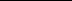 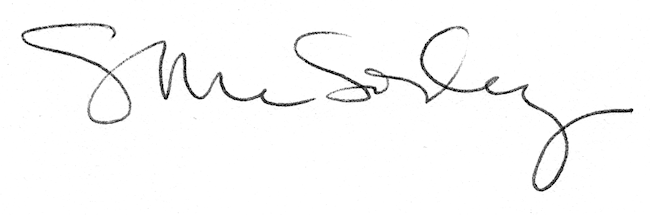 